Communications Steering Committee Minutes06/14/2021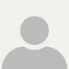 Angela Meisner00:04:23Good morning.Unknown Speaker00:04:29Good morning.Unknown Speaker00:04:31Angela.Angela Meisner00:04:39I actually didn't even realize there is anybody here.Unknown Speaker00:04:43focused on the other, screen.Angela Meisner00:04:45And then my voice.00:04:54Coming from.Dan Curran00:04:58Dan.Kyle Ziegler00:05:01Dan.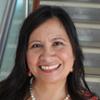 Antoinette Stroup00:05:11morning.Kyle Ziegler00:05:14morning man, how are you long time no see.Antoinette Stroup00:05:17I know I know hanging in Angela.Unknown Speaker00:05:24Oh.Monica Thornton00:05:26Good morning.Kyle Ziegler00:05:28hi Monica.Antoinette Stroup00:05:29I Tyler.Monica Thornton00:05:30How are you.Kyle Ziegler00:05:32i'm fine.Monica Thornton00:05:35Japan on vacation.Kyle Ziegler00:05:39Where I could be.Monica Thornton00:05:41On your way.Kyle Ziegler00:05:43rather be.00:05:45Something like this.Monica Thornton00:05:47yeah your pain.00:05:49boy in this planes.Kyle Ziegler00:05:53Would you rather be at.Antoinette Stroup00:05:55A mint as well Kyle.Kyle Ziegler00:05:58You know, amend or.00:06:02What was the other thing just recently I discovered that I have oh there's a program oh OK, so my new little thing it used to be European river cruises well now it's there's a thing on Smithsonian channel that documents train rides.00:06:18Now, when I trained right I’m not talking about getting on a train from island who I get on the train.00:06:23Now we're talking about like the Trans comedian.00:06:27they'll they'll they'll follow it all the way across the country or the.00:06:30They just recently Africa where they went from Cape Town to Durban, or something like that and they're doing all over the place, so narrow extremes.00:06:42I guess in my old age I’m going backwards and five-year-old all of a sudden.Antoinette Stroup00:06:47there's one in China to right like.Kyle Ziegler00:06:50Yes.00:06:51There is one in China, like a city.Antoinette Stroup00:06:53Like yeah.00:06:55yeah forget what it's called but it's like a really famous one.OH-Lynn Giljahn00:06:59i'm organic.Antoinette Stroup00:07:01Orient Express.Kyle Ziegler00:07:05yeah that's true.OH-Lynn Giljahn00:07:08movie yeah yeah.Kyle Ziegler00:07:10yeah that one I was actually.00:07:13Thinking about another one that.Antoinette Stroup00:07:15I don't know if I would want to get on the trains in India, from what I’ve seen there like packed like jam packed people you like a 13.Kyle Ziegler00:07:24And you share it with animals like.Antoinette Stroup00:07:27Oh, my gosh yeah yeah.00:07:29What was that they need like they need like triple Decker trains in India for sure.Unknown Speaker00:07:35yeah you know.Kyle Ziegler00:07:37And and there's like you know it's interesting because the show will document who's you know there's a program like for airlines.00:07:45there's flight operations tracking every plane in the sky and where they're going and it's a ballet behind the scenes that nobody really knows about.00:07:53it's the same for trains they've got trained on big huge maps with as their movie and there are some that I have, I can actually feel like safe with and there's others that I’m like really you're calling the locomotive to find out what's going on.00:08:08Really, you.00:08:10know.00:08:13watch the sun.OH-Lynn Giljahn00:08:21Go.00:08:28It I was just going to share that it's a long story how this happened, but I was actually in Ukraine.00:08:35Probably 10 or more years ago.00:08:38And we took a plane from one city to another but returning we took a train and I felt like I was in the Anastasia movie it was amazing wow we had.00:08:57We had sleeping cars, there was a little table there they brought tea in to us in the morning it was.00:09:06It was like oh my golly I mean, who would have thought in the middle of you know, the former Soviet Union, there was just this beautiful train and the.00:09:16subway system was just incredible and it's like I never would have known had I had I not had this opportunity but it's yeah the the hidden the hidden hidden pleasures that are out there, but.00:09:32I wish we had more train travel in the United States and and.00:09:35Show me where we are now you know you have to drive two hours to get on train doesn't take you where you want to go to but.00:09:44I would much rather do that and drive or fly, but to be.Kyle Ziegler00:09:49versus something about the clicker decline in the rocking of the track of the tracks and the rocking of the coach that is really cool.OH-Lynn Giljahn00:09:57Coming well and you get to see the country without sleeping Oh, you know falling asleep at the wheel and.00:10:04yeah I think also get the sense of the expanse of the country, that of course you never going to find in a plane, but.Antoinette Stroup00:10:12They just need to like make it more convenient and.00:10:17You know I don't know infrastructure is pretty bad, as we all know.Kyle Ziegler00:10:23Is that a map of Guam I sees behind you.Unknown Speaker00:10:26Yes.Kyle Ziegler00:10:28love it I could recognize that shape anywhere in the world that is nice.Unknown Speaker00:10:34Is.Kyle Ziegler00:10:36Nice sorry.Antoinette Stroup00:10:39No it's only sitting on me.00:10:40On my printer because I am.00:10:42too lazy, to put it up on the wall somewhere, obviously I have space.00:10:49and00:10:50All right, why don't we go ahead and get started hi Susan.Susan Gershman, QC00:10:57yeah.Antoinette Stroup00:10:58I know that Stephanie and Melanie are not able to make it today um but it looks like we have a good group of people Tyler’s on he's been pretty quiet.00:11:11And Dan so um let's see so this week we have Naser, so I hope that all of you are excited about that I know I am I won't be able to attend the last day because my son is graduating so I’m taking that day off and Friday off so boy Friday I’ll be at the business meeting but.OH-Lynn Giljahn00:11:34i'm right on that Thank you.Unknown Speaker00:11:38yeah.Antoinette Stroup00:11:40So I have let me just share my screen, I have an agenda.00:11:46For you guys let's see I’m just going to share my desktop so you guys can see.00:11:53All of the stuff that I have going on here so here's our agenda right here.00:12:00You know today we're going to I just want to do a quick update shot I know Chandrika is not on, but Monica is on.00:12:08Did anybody hear from Chandrika today.00:12:12I know, sometimes this this meeting hits up against maybe another meeting that she hasn't she's late sometimes so um, but I just wanted to maybe just do a quick overview of where we are with the next narrative publication Monica.00:12:28Based on our last call the deadline for Article submissions is supposed to be June 25th we definitely wanted to do some summer forum highlights from this week in that in the next um narrative.00:12:45The SNP is being going to be voted on, on Friday by the membership I think I’m not sure, but it's going to be I don't maybe it's not voted on, but like I’m.Angela Meisner00:12:57preview.Antoinette Stroup00:12:59preview is it yeah released on Friday, so we should probably have a little bit of an article about that in July and then.00:13:13There was a suggestion to do highlights on on the workshops that nature has been doing there's an interstate data exchange there's the mdi linkage.00:13:25And maybe do some highlights there um the winners of the urine Percy awards and any other winners I don't know if they're doing.00:13:37Student awards this year or.00:13:41But definitely like maybe even the Member awards to you know service awards.Monica Thornton00:13:46Yes, we we are planning to have those listed in the narrative there are not student awards this year there were not enough participants, I can we will have poster awards that I think there are two only.Unknown Speaker00:14:03Okay.Antoinette Stroup00:14:05All right.Monica Thornton00:14:06And they will be listed in the narrative as.00:14:09Well alright, so the mirror the Percy the leadership awards the Member awards most her words.Unknown Speaker00:14:18Okay.Antoinette Stroup00:14:22awesome.00:14:24And then I’m Angela you're doing anything for the map program on the naysayer narrative.00:14:31Yes, as well.00:14:33that's the plan Okay, is there anything else, maybe that we need to make sure we cover Monica for you.Monica Thornton00:14:42um I I don't think so um.00:14:49I have talked to staff, about making sure these ideas are.00:14:55covered in the narrative our staff is always looking for ideas about what to write for right about.00:15:05I think these ideas have given them some good topics.Unknown Speaker00:15:10Okay.OH-Lynn Giljahn00:15:14And this is lily and I think you know, maybe going forward if there could be kind of a.00:15:20kind of a standard way that these workshops get summarized kind of like the key takeaways because we don't need a blow by blow, but you know what's what's the you know what really came out of this and what do we need to know about.00:15:35But also been posted, for I apologize if they are, and I missed it but have the Web has had the recordings been posted.Monica Thornton00:15:47i'll we've only presented to the work workshops.00:15:51So far, and the recordings have not been posted yet.OH-Lynn Giljahn00:15:57They were just.00:15:58were just last week.00:16:00Well, the one was for 28 for.Monica Thornton00:16:04The other one was 550 no I’m sorry I thought you meant the I’m sorry I thought you meant the.00:16:13Summer workshops.00:16:15I think the other ones would would have been posted I I don't know for sure, but it usually takes about a week for them to render and for Jim to clean them up and get them posted but they they usually are posted after about a week.OH-Lynn Giljahn00:16:31Okay.00:16:33um yeah if they're there, I guess, I I um I guess I missed them them to thank you.Monica Thornton00:16:42For Jim has been very busy with this with the forum.Antoinette Stroup00:16:49Okay.OH-Lynn Giljahn00:17:02that's a lot.Antoinette Stroup00:17:04It is a lot I’m waiting for Susan to say something she usually has.00:17:09has something going on in her back pocket.00:17:21Susan you're on mute I think.00:17:24Or we can't hear you.Susan Gershman, QC00:17:34i'm doing something that I’m multitasking because not.00:17:36Okay we're out of control and I’m in Massachusetts or at least I am I think some of my stuff are too I’m I’m and I’m know the, I think, as I wouldn't do the committee corner, this time, because I think there'll be enough with the nicer narrative for the.00:17:57You know, with the form, etc.00:18:01We hope.Antoinette Stroup00:18:03Well, with the SMP that's sort of like a good committee committee update you know from all of the steering committees.Susan Gershman, QC00:18:12You know I think that's plenty.00:18:13yeah so.OH-Lynn Giljahn00:18:18Sorry go ahead.Susan Gershman, QC00:18:19No, I said I usually don't do it in the summer, but I may have done it last year I don't really remember.OH-Lynn Giljahn00:18:27I guess what I was going to say is whoever writes the SNP update I think that's an opportunity for them to recruit and.00:18:36to let people know how they can get involved and who they should contact.00:18:41i'm sure every group would like more people so rather than have us competing with each other if whoever writes that and I know who will that they can say you know this is how you can get involved in if you're unsure of which groups, then you know.00:18:59How we can make that happen.Angela Meisner00:19:01I think that's what the.00:19:02map corner would do a little map section.OH-Lynn Giljahn00:19:07Well, but I guess that's The thing is, can it all be put in the one thing that we don't have, I guess, one of the issues that I noticed for the narrative is it's sometimes so.00:19:17redundant and I then stop reading so you know with a can I guess I just think the SNP is where it should go because we're starting a new cycle personally.Tyler Scott00:19:33should definitely have its own.OH-Lynn Giljahn00:19:35map is.Tyler Scott00:19:36A new group.OH-Lynn Giljahn00:19:37thing as well, absolutely.00:19:46And angie I really liked your little your little notice that went out, it was very can I know.Angela Meisner00:19:51yeah oh that was Kyle’s writing for sure so.Antoinette Stroup00:19:56I.00:19:57really like.00:19:58My little go and then it's very.00:20:01very, very.Angela Meisner00:20:04But thank you well.00:20:05I was getting credit, though.Antoinette Stroup00:20:11Okay anything else.Angela Meisner00:20:15Now let's uh I remember, we talked about this at the SNP work group so probably good that I know this is ours.00:20:24Our Sarah and I are writing that SMP update for the narrative.00:20:30I don't know I don't think we talked about it actually yeah.Antoinette Stroup00:20:34But I think it's got to go through the SMP work work for sure.00:20:37Like that the work group needs to update it and I actually think that perhaps maybe.00:20:44Most of the writings been done, you know kind of in the in those documents we just have to.00:20:50Roll pull different you know.00:20:55Because yeah because we definitely want to refer everybody to the dense website, you know for a lot of detail but um.Angela Meisner00:21:06And I was thinking Lynn what you were saying about you know what's highlighted in red the opportunity to recruit and heard Members would we would the suggestion be for the newsletter to say.00:21:22I guess where to go for that you know contact the chairs by going to this place, or because we're also going to have the section for the membership and Member Ambassador program to that would have a link to that.00:21:39You know, like you said try not to have something that's for done that.OH-Lynn Giljahn00:21:45Well, and I guess I just um.Angela Meisner00:21:50I can see him in both.OH-Lynn Giljahn00:21:51time but I wonder is if it's something that nature Office could take on and say send everything to Angela and bloody Angela sorted out and then get it to the correct.00:22:03chair, so people don't because otherwise I can see the list of all the Chair Members being you know, making that very long, could it just be if you're interested, please contact Angela and she'll get that information out to the various tiers for them to take it from there well.Angela Meisner00:22:23yeah so the map has.00:22:25To have a website that has a form, so if you're.00:22:28Interested you fill out the form and then Tyler gets it in the Info email address and then he forwards it to me and Kyle and Deirdre Rogers to sort of.00:22:42send it out from and I.OH-Lynn Giljahn00:22:43didn't mean I didn't mean you and alignment the other Angela and you know, in the nature of.Unknown Speaker00:22:49Us.Monica Thornton00:22:51Angela Martin.Angela Meisner00:22:52Good Angela.OH-Lynn Giljahn00:22:54yeah.Angela Meisner00:22:59So anyway, that was.OH-Lynn Giljahn00:22:59I think that was influenced you to make this where people can just shoot in something and say this is what I want to do connect me and even if they went to Angela Angela can send them the form and they fill out this form or some I don't know I didn't know which is easy.Antoinette Stroup00:23:14I think we can just direct them to the website Angela.00:23:17Right like.00:23:18It could.00:23:19Like if we.00:23:21You know, said, you know if you're interested in contributing to this effort, you know go to the map works works, you know website, and you know complete that form right to get them connected.Angela Meisner00:23:33Right that's that's what I was maybe that's what I was thinking too yeah you could have the SNP dude like this is what we're doing this is what we're our goals are go see the plan, if you want to get involved and then it's a link to the map.00:23:49website and then we'll also have the map, it is redundant, but it also following and what Kyle’s been saying about map is just make sure we're we're in everything so.00:23:59This would be a waste.Kyle Ziegler00:24:01The opportunity there is, we should be connecting mapping to that, just like what we've been talking about here, and that was the whole goal behind the American group is that will it was like that the docent at the front, or the at the docent Angela what did I call them.00:24:17The gatekeeper here the concierge.00:24:20When you show up at the hotel where to get the map Hello that's Angela Deidre and I give us them, you know come to me I’ll give you a map and I’ll show you ready, and that in map also is what we are so it's kind of all interconnected and so.00:24:39yeah I think that what you guys have been saying about you know.00:24:42You get the word out go here that link here to to.00:24:48Let us know your interest click here, it takes you to the form fill it out comes to us, we point you in the right direction, or to the Chair.Antoinette Stroup00:24:56And that form is live now right.00:24:58Yes, okay.Tyler Scott00:25:00it's functioning great to we've gotten a lot of.00:25:02People submitting it.Angela Meisner00:25:05Thank you Tyler, by the way.Tyler Scott00:25:06yeah you're welcome.Antoinette Stroup00:25:18Okay.00:25:19Anything else.00:25:27Alright, so moving on so.00:25:30The next thing on the agenda is the SMP update which every you know our goals and objectives were all finalized and everything and.00:25:38it's going to get released later this week and on our last call we talked about a work plan and Linda and I met and we decided to to draft a work plan so that the committee can review respond and things like that and shout out to Lynn so Lynn took on a lot of the heavy lifting.00:26:01to draft a work plan, and I wanted to make sure that we had some time today to go over to go over that now I’m just going to.00:26:12state for the record, so that everybody understands that this is a draft big bold letters draft, this is also a living document, which means that.00:26:25things in the work plan can change over time, you know it's not set in stone, but it's just sort of like a you know, a roadmap for us so that we can plan our year or two depending on on what it is that we're working on so.00:26:44Man I’m showing Can you see my screen.OH-Lynn Giljahn00:26:49Yes, and I have to say I don't know that you've even had a chance to look at this man so I’m not I’m not really sure that this is ready for prime time.00:26:59But um you know I took some of what had been drafted and I just put it together like I would normally put a work plan together for my day to day work.00:27:13And I also wasn't sure.00:27:18Again, I know we talked about this on one of our calls, you know, is there, someone in the Mesa office that is truly a communications expert that I think some of these things is really what we need.00:27:33I need to happen to actually make this somebody full time job.00:27:39Not necessarily in this this first item here but.00:27:47So you know I don't know how much time we want to spend on this or, if you want to just you just want me to kind of walk through what I did here.00:27:57Now, would you like me to proceed.Antoinette Stroup00:28:00Okay, why don't why don't we why don't you kind of.OH-Lynn Giljahn00:28:03go through sort of.Antoinette Stroup00:28:04Some of the things that you have on here just to orient people to what what we have, and I think that that's going to be a lot for us to discuss um and then because I think that.00:28:16The work plans are you know draft work plans are going to be due to the SNP Committee, I think, at the end of July.00:28:25Angela Am I right now.Angela Meisner00:28:26end of June.Antoinette Stroup00:28:27end of June.Angela Meisner00:28:28But but but draft very.Antoinette Stroup00:28:30Draft yeah.OH-Lynn Giljahn00:28:34Okay, I guess, if you can move this, then we can because I can't see the left hand side right.Unknown Speaker00:28:39Okay.Antoinette Stroup00:28:40Okay I’m just making a note here.00:28:45Okay.OH-Lynn Giljahn00:28:46Let me know if you want me to make it bigger.00:28:51I think it's big enough, can we get all is that all goal one projected one yeah, so I think that's fine okay so some of this was was drafted and I just.00:29:04I just.00:29:07did a little bit of editing to what I had already seen, and again the way I oftentimes do goals and objectives, as I just number them and.00:29:15You know, it just kind of keeps a simple process that you know, even if you look at a task you know what it's going to so.00:29:22The first goal here with developing effective and efficient process with systematic timely review and publication of material submitted for Nice or narrative.00:29:30And so, if you look at this, you know 111 would be the first 112 would be the second, third, fourth and fifth and there were some things in here about Charter and process models and.00:29:43I guess the piece of me is I just need I guess I just look and say let's just get this thing done, I get concerned that if something is with a charter and process miles for me that was just a little.00:29:56Right, it was just a little I just saw it is yet more planning and I just think we just have to start moving.00:30:03So I started out with recruiting an ACER member to serve on an editorial board, and I know Susan and Chandrika and I had had met already this year one, so I assume that would be our responsibility, but again if there's other people that would like to get involved in that.00:30:24That was like it seems like the very first first.00:30:29thing that we need to do, and then after that developing a scope of what that board does, and I think.00:30:37it's at least a piece of that for myself would be, what does the editorial board do versus what is something the steering committee should do, or what is something that the Nice your office should be doing and I don't I can't say I fully understand how all those.00:30:53roles and responsibilities.00:30:58You know if it's really just something that our committee would come up with, and we, we are just able to share it with for review and feedback and can move on.00:31:09is reviewing the the narrative developing a list of suggested improvements, and again I think Susan and Chandrika and I had started to do that, but.00:31:20Based on what this goal is it sounds like you're supposed to be an editorial board and so.00:31:27You know listed that in there as well.00:31:31I guess identifying the list implementing that and then reviewing other cast that this group should be doing.00:31:40So, so I just I put this more again in just more let's get this done let's start making changes, and I see this as a continuous quality improvement that you put it out there at some point, you get feedback from the folks who are reading the narrative and.00:32:00And now continue to try to improve based on that feedback.00:32:11Any comments on that or.00:32:14I guess season, especially since we started to take kind of a step down this path, if you have any thoughts on that.Susan Gershman, QC00:32:25put together, thank you.Unknown Speaker00:32:27OK.OH-Lynn Giljahn00:32:30So, again it's a little bit.Antoinette Stroup00:32:32yeah so my question, I think, is probably for for Monica and Tyler I know that you put Lori haven or in here I’m Linda then is there a specific reason you put Lori behavior or.OH-Lynn Giljahn00:32:50I thought laurie was, I guess, again I I’m confused is super Nice or officer, their main goes to person, just like we have Angela who their coordinator to the nature Executive Board, who on this group is the nature office representative and if it's not Lori, then I guess that would be me.Tyler Scott00:33:10i'm the primary nature staff person.OH-Lynn Giljahn00:33:15Okay, well then we would just change that out.00:33:23And again.00:33:24So Tyler and.00:33:26I had.Antoinette Stroup00:33:27So Tyler you know I I I’m you know if if you're our primary Mesa office staff person, then you know a lot of the things that.00:33:39That we would need with regard to like getting this group going to editorial board and things like that, I mean we would be leaning on you to help support us in that way.Unknown Speaker00:33:56Okay.OH-Lynn Giljahn00:33:58And Tyler I, are you a communication is that your your band oh.Tyler Scott00:34:04No, I have not studied communications.OH-Lynn Giljahn00:34:12Okay, so we could just change that out, no problem.Antoinette Stroup00:34:21Okay.OH-Lynn Giljahn00:34:25Okay, so we want to go to the next one, and again I think you know, since everybody's just looking at this, for the first time I I would hope that people could take a look at it and.00:34:39We can update this to guess after the nature meeting to meet that June 30 goal.Antoinette Stroup00:34:51Why can't I spell your name Tyler.Unknown Speaker00:34:55Okay.Antoinette Stroup00:35:02Okay, so um so maybe can I get some thoughts from the rest of the committee about.00:35:12The editorial board so obviously Susan Len and Chandrika will be kind of shepherding this through, but we definitely need to start thinking about who might we want to approach to be on this editorial board does anybody have any thoughts on people that we think might be good candidates.Susan Gershman, QC00:35:40Never comment about what's the responsibility for the editorial or would that be.00:35:49deciding on what article should be submitted or serving as editors and arranging the articles.Antoinette Stroup00:36:00Yes.Susan Gershman, QC00:36:00So let's.Antoinette Stroup00:36:02Yes, they would have.00:36:03A normal responsibilities of like.00:36:05What an editorial board typically does you know yeah.OH-Lynn Giljahn00:36:13But I think that's a good point Susan because I wasn't sure either what this is supposed to be, and a piece of me wonders do we define the scope before we recruit people.00:36:25I again I would love to have a conversation with an ACER office of just how does the nature narrative get put together today because I don't know.00:36:36My senses, is that Chandrika recruits articles, but then I don't know what happens to them after she gets them.00:36:43Or does she send them to the nature office is the nature office put together the publication.00:36:49Though I mean if you think that needs to be reversed, to say the better understand the current process before we can get there.00:36:58But as I said, I I really don't know how it works today so maybe they need to be maybe that needs to be the first task is under the current understand the current process.Antoinette Stroup00:37:12Correct I mean I if I could I would suggest, perhaps I’m there be like a specific call that we have with the naysayer office with Tyler Monica perhaps you know.00:37:29step on the I don't.Tyler Scott00:37:30Monica and I walk us through right now it's not very much to it.Antoinette Stroup00:37:35Right no but.00:37:37Not just to walk through the process, but then also talk about.00:37:42You know the role of the editorial board and just kind of have that cross communication with the naysayer office on what.00:37:50What would be expected, what would help you know, in the process things like that.OH-Lynn Giljahn00:37:59In this is Lynn I would say, in the interest of time yeah maybe we can schedule a call for that separate and apart and whether that Susan and don Rica and myself, and also man.00:38:12You know; we could do that.00:38:15sometime in the next you know before we get to this other one and we could just add that, as another.00:38:25Another process.Antoinette Stroup00:38:43Okay.00:38:45But I think it would also help us to get at this question, you know.OH-Lynn Giljahn00:38:52Making sure that.Antoinette Stroup00:38:53We each kind of understand our roles, you know when the board when we start to like think about the scope of the editorial board.00:39:03Okay, so um.00:39:07Are there any comments about this right now.00:39:19All right, and you know I if if.00:39:25If.00:39:27anyone has any thoughts around who might be good candidates to be um you know recruited for the board absolutely bring their name forward and.00:39:41You know whether we still have to have a discussion about how we wanted, like the size of the board, you know what kind of representation, we might want on it, we.00:39:53You know what how we want to actually recruit people do we want to make it an open recruitment, where people can apply or do we want to approach people for the inaugural kind of board and maybe.00:40:08You know, get a just appoint them on have this steering committee appoint the board so things like that we still need to talk about but um.00:40:19i'd like everyone to kind of.Unknown Speaker00:40:21Think about that.OH-Lynn Giljahn00:40:22This is when I guess I’ll also throw out.00:40:26A secret I didn't know how this got being to be an editorial board, but when I’ve been on other steering committees we just have a subcommittee is there a reason this wouldn't just be a subcommittee or is it because this would be considered a longer term project.00:40:44I don't know how the terminology came about.Antoinette Stroup00:40:47So it came about when when I took over last year Lynn we had a lot of discussions about the naysayer narrative.00:40:56You know who does who decides what goes in the Nice her narrative I don't know if you remember those conversations you know.00:41:03and00:41:05You know the actual.00:41:07kind of.00:41:08Role of the Steering Committee, you know the Steering Committee is not supposed to serve as an editorial board.00:41:14For a newsletter the shirt are the Steering Committee is supposed to be focused on kind of setting setting up communications approaches and things like that and other things and.00:41:25Being the editorial board is going to take up a lot of effort and time and that there needs to be a you know, this is the only steering committee that has no work groups or task forces in them and the steering committee should be.00:41:38Creating these sub you know sub entities to actually do the you know the work.00:41:47Of like you know, have an editorial board to do that, so that it stays on time, a process can be set in and.00:41:55Things like that.OH-Lynn Giljahn00:41:59Okay yeah Okay, in the interest of time we probably need to just kind of go through everything else and yeah 20 minutes.00:42:09to at least say this and then maybe people can take a look and.00:42:14You know, spend more time on.00:42:18Again, you know it just seems I don't know where all the other groups are and having.00:42:24Their goals and objectives ready, but.00:42:27The second one, I have nothing I know nothing about this is developing an online tool to streamline article submission, so I don't know if the nature of business office is going, I assume you're going to take care of this, and you have funds to make this happen.00:42:43But basically, I just put together gathering business requirements identifying resources standing it up disseminating it tracking it us gathering feedback on how it works and again continuous quality improvement upgrading it as needs big but.00:43:01I wouldn't think that we would actually be involved in that, because to me it sounds like something that's going to be developed or purchased and I wouldn't think that would be ours, the steering committees do I didn't think we had the.00:43:17But, again, I just put together what I would do I were developing a tool for my own registry.Antoinette Stroup00:43:26I think that this would be something that the Nice or office would also work with the the narrative editorial board as well right because the editorial board would want to.Unknown Speaker00:43:40I think.Antoinette Stroup00:43:42You know, understand how like the articles would would actually get submitted, you know, and they would actually have some sort of interface with that system, whatever it is, you know if they're editing if they're reviewing the articles things like that they're going to be using the system.OH-Lynn Giljahn00:44:01funds available for this.00:44:05isn't going to be done without money.Monica Thornton00:44:10That would be a Charlie Blackburn question but I’m sure there that there are some funds I don't think it would be something that well I shouldn't have said, I think it may even be something that we can do in house Tyler probably could set up.Tyler Scott00:44:28Your weird you have.00:44:29tools that we use for submissions that we can definitely implement um, the only thing we wouldn't be able to allow the editorial board to go within those programs.Dan Curran00:44:43This is Dan, can I ask where this came from, I mean it's it seems like submission isn't the what's holding up.00:44:52nicer narrative on time publication right it's just getting the articles in and editing them and all that and processing them.00:45:02So it seems like the actual submission, I mean just an email will be fine and then what we seems like a really need is to have like when a what's it called now.00:45:15The are online.00:45:18what's that thing called we don't use anymore, we never use in our group one second sorry I’m trying to.Tyler Scott00:45:25Share site.Dan Curran00:45:25Your site, yet all the any of the SURE sites that were.00:45:28We have been proposing it seems like that's where you know the articles might go and that's where they could be you know checked out edited check back end so on.Tyler Scott00:45:38I agree 100% with Dan I do not think we need to build a submission tool, I believe, or submission of the articles is fine right.Antoinette Stroup00:45:46Now this okay.00:45:47So this.00:45:48This thing came up and again I’ll just refresh everybody's memory at Dan you weren't part of the discussions early on, because you were on your on leave, but the issue was that a bunch of articles we're not.00:46:02we're not getting to Monica on time for review or anything like that, or like I did also notice that some articles didn't get into the narrative because they were missed because of emails going back and forth, like the whole email process was not working efficiently.00:46:22And the role of the editorial board is not just to you know figure out content, but to also make sure that that content comes in, on time for publication as well.00:46:35And the tools that were presented up to this point have some limitations to them.00:46:43Not you know, Dan like nobody remembers the share the share site like nobody uses it some people find it really cumbersome to use.00:46:51download articles and stuff not everybody has access to box, which is another tool that the nature office has there are definite.00:47:01You know challenges in the current process and it's not consistent, you know, every time, some of the narratives come out and they're like it goes smoothly and it's on time, but of late, a lot of things have not been on time.Dan Curran00:47:19But I mean if we did Shannon we're developing a new sharepoint type site or considering one right so maybe if we adopt something that no one likes and is easy to use, might be what we're looking for right, what do you think Tyler’s it.00:47:35set my recollection wreck like is my recollection correct that we are looking at a new site.Tyler Scott00:47:40We aren't currently looking at one, but it has been in the talk so we would like to switch.Dan Curran00:47:45yeah okay.OH-Lynn Giljahn00:47:49This is Lynn does anybody know what used for an ACER abstracts admissions.00:47:55and review.Antoinette Stroup00:47:59I think that that's a site that is hosted by.00:48:04that's hosted by Ms.00:48:05i'm.Tyler Scott00:48:06Receiving works closely with them the nature office really doesn't have anything to do with that submission portal.OH-Lynn Giljahn00:48:12i'll only share that it is extremely user friendly.00:48:17I submitted abstract and it's been very nice and I’ve also reviewed abstracts and it isn't I mean if anybody's ever wanted to review abstracts it was the easiest thing that I’ve ever done probably.00:48:31I can see when.00:48:32it's nice what it is, but it's it's very user friendly.Antoinette Stroup00:48:45i'm just making a note.00:49:14Okay does anybody else have any comments about that.00:49:18These action steps.00:49:23Tyler that the key I think for us here is to make sure that we work very closely with the naysayer office that there's got to be.00:49:34You know, we that the Nice their office is, you know that we work hand in hand with the communications steering committee on a lot of these because we can't do these on our own for sure.00:49:47None of this can get accomplished without the nature office yes.OH-Lynn Giljahn00:49:54And I’m a little bit if you can just put a comment in there on gather business requirements, and I think I appreciate dance comment of, we have to figure out what problem, it is we're trying to solve we can't lose sight of that.00:50:11You know why why or Why was this made an objective and we need to make sure that whatever.00:50:18Maybe we need to have that articulated again so that we can make sure, whatever happens here actually hits the mark.Antoinette Stroup00:50:32Okay.00:50:39Anything else land.OH-Lynn Giljahn00:50:42that's all I had on that one.Antoinette Stroup00:50:44Okay alright, so the second goal identify opportunities to enhance content.OH-Lynn Giljahn00:50:52But one this one, you know my senses, is that someone thinks that the content isn't hitting the mark so.00:51:00I think there was a survey done previously, I, as I recall it had very few responses.00:51:07So, personally I think you know it's also the issue of who is being surveyed and if I’m remembering right the last survey, we had many people respond that perhaps weren't nice remembers, though.Antoinette Stroup00:51:22But we revise to the findings.00:51:25To exclude those people.00:51:26Right so so the stuff that was published in the Nice or narrative.00:51:31excluded those people that were yeah but.OH-Lynn Giljahn00:51:36I guess at that point, then I don't know how many surveys, we actually got back so I just I guess.00:51:42In my mind in order to enhance something you need to find out, do we have any problems with what we have now, and how can we implement that and I wondered if the survey should go primarily the central cancer registry managers, or have different surveys for managers versus blind staff.00:52:03But.00:52:07Again I’m.00:52:09open to comment and feedback, but I think if you're not hearing from the central cancer met managers, those in the US and Canada.00:52:18Then that survey needs to be put out again and we need to make sure we get you know I would think 75% return on it, I mean if people are nicer members, they need to be responding to this, because otherwise we're working with information that may be, is not.00:52:36You know if any survey response if you get a low survey response, how to use the results, but again, open to feedback, this was just put out there for discussion.Antoinette Stroup00:52:51I think one of the things, maybe that we could do, obviously, it should be part of this work plan is because it was last year that we did that survey, we should go back and revisit the results of that survey, I know that there's a lot of additional information in there that.00:53:08We can go back and revisit and see if it's even necessary to do another survey or a more targeted survey, but also if there's anything that we can actually act upon now given what we surveyed last year.OH-Lynn Giljahn00:53:33I guess you could add another item, then, is revisit existing survey results and.00:53:41determine you know it's another survey necessary but.00:53:46If I get so we think.Angela Meisner00:53:51How.OH-Lynn Giljahn00:53:53Are you through prophecy.Angela Meisner00:53:56How long ago was that survey done.Antoinette Stroup00:53:58Last summer.Angela Meisner00:54:00was last summer and I, and I feel like you can look by membership, but also by role in the registry or role, you know what the person's.00:54:11Job title is to.00:54:13yeah Thank you separated it by that too right.Tyler Scott00:54:16yeah that survey that survey was sent October 620 20 we had 81 responses on it.Monica Thornton00:54:22Heller who did it go to.Tyler Scott00:54:25It just went out to the I believe we send it out via.00:54:28ready yeah.00:54:30But I mean.00:54:31That that's a pretty high number just for survey responses, you know it's a survey we're not going to have 75% of people are our nature members actually fill it out, you know if you can drag a horse to water, but you can't get him to drink type of thing.Monica Thornton00:54:46The list surf goes to the 7000 people, or so I mean we could dial it down to its members, or just managers or.00:54:55directors or.00:54:58people receiving benefits, you know who.00:55:00Those are people who work at the registry.OH-Lynn Giljahn00:55:06Glenn I mean that's exactly why I put that in there is.00:55:09We have 50 or so see we have I should know, but I don't know how many provinces, but to me it's not acceptable that somebody's going to pay membership dues and not fill out a survey of this nature and and at a minimum, you know.00:55:29It just makes me wonder why people are a member, if they're not going to participate in these things but.Tyler Scott00:55:35Then again, you remember anything, though.OH-Lynn Giljahn00:55:39yeah but at surveys and probably 25 of somewhat hospitals, I just can't imagine, I personally would not make decisions on baseball players in that feedback because it's it's obviously skewed.00:55:53But I would like to know if I were an ACER the Mesa office I would want to know are my central cancer registry managers getting what they want, out of the nature narrative.00:56:05I would think they'd want to.Dan Curran00:56:10This is Dan is nice or ever considered hiring a survey company to.Unknown Speaker00:56:17Just.Dan Curran00:56:19go out and.00:56:20Get surveys.00:56:22I mean you send out an electronic thing and the follow up with a phone call you know, can we make an appointment that you know this.00:56:30color and contrast your thinking of them, they have a you know health surveys, they do and whether we're relentless once they get someone's number and just you know.00:56:39You will annoying and.00:56:41But made us what it takes to if you're really need a survey done you really need if you really want to make a change, you really need to input, then you kind of have to it will push you maybe.Antoinette Stroup00:56:51yeah so the experience that I’ve had when I was serving on the board Dan is I’ve never had a recommendation put for us to hire a survey company, you know, to issue a survey to net nisa members that's never come across when I was there.00:57:08But also, they did hire at some point, like not a survey company, but you know they probably hired consultants that were you know pulled from the nicer call you know partners and stuff like that I remember getting a call from like.00:57:28shoot what's your name Liz she weren't used to work for ACS.00:57:33This this Ward like they they asked her to survey the directors on on something I forget what it was.00:57:42I also think like Maria might have helped, but it was people calling directors to do like short interviews with them, you know about a topic and that's been done a couple of times I wish I could remember the topic, but I can't right now.OH-Lynn Giljahn00:58:00This is Lynn I can remember being contacted by the person who used to be the registry manager in Louisiana and she called about.00:58:13I think it was about interstate not interstate data exchange, it was about.00:58:19I think the VP our IRB process and things of that nature.00:58:27But I’ll also put out there, we have a research and data group they should be excellent at survey development at survey administration Is this something they could do for us.00:58:42I mean I’m an epidemiologist we do surveys all the time, I would think their group also includes epidemiologists and researchers and statisticians.00:58:51And is there a reason they could not be our partner in this I think it's a great idea that you mentioned the end, but you know could they be our our Nice or survey gurus.Susan Gershman, QC00:59:07Think I’m well Angela you and I are on the.00:59:12Steering Committee, but personally I don't like survey and I pick and I choose on because they interrupt your daily activities and some of them take more time than they should, and you know I’ve been solid and others either I forget all right.Tyler Scott00:59:32And that's not the first time that nature is heard something like what Susan just said, we do face a lot of kickback on surveys.Angela Meisner00:59:41yeah I was going to say just as a you know serving on the board whenever.00:59:45Surveys have come through there's always the like well we just put out a survey a week ago, and we don't want to overwhelm everyone, because everyone is busy so there's always been a, how do you get the timing of this and you know it'd be great.01:00:01You know the other day about.Antoinette Stroup01:00:03This The other thing too is, you know how.01:00:08I mean, this is just going to be like something that is so.01:00:13Like surface level, but you know how like we go to websites and there's like Oh, can you take a survey did this article meet your needs or did this website, you know answer your questions, yes, no, or you know what I mean and it's and it's automated it's not something that.01:00:32Like a person has to do, I don't know Tyler if that's something maybe we could think about doing a you know, on the naysayer narrative so like let's say in July, like they read.01:00:50You know, a topic on like maybe from education there's a topic on you know coding sad is or something I don't know I’m just making it up right.01:01:00And then, like you know they click on that and then like a box comes up and says, you know that this article answers your questions or whatever, and they can say yes or no, and then, or they can say.01:01:15Is there another topic, you would like you know next time you know, would you like to read next time on committee corner or you know what I mean.01:01:24That kind of thing, so people can answer really.01:01:26quickly like something like that too.Tyler Scott01:01:28i'm sure I’m sure it's definitely something we can do if we do want to roll with this, I can definitely talk fusion span, but if we were to survey the people in this meeting, right now, how many people just click no I’m not interested in clicking survey.01:01:40I know, is it.01:01:43Is it just effort that we're putting there, and nobody uses it.Antoinette Stroup01:01:46No, I don't want to ask them to do a survey, I want to actually ask them the question.Kyle Ziegler01:01:51No.Tyler Scott01:01:51But you always have.Katie Dahlquist01:01:53To click out.Tyler Scott01:01:54You always have to yeah yeah you always have to prompt do you want to take a survey you can't just.01:02:00A question up there.Kyle Ziegler01:02:02there's a website that I’ve been going to lately.01:02:06I don't remember what organization, it is, but after I’m done, you will ask me to put a you know have five stars click the star has to this meet your needs are what your expectation was.01:02:16In the lower right hand corner it.01:02:17says not at this time, so if you click out of that and get that to go away or even move forward, you have to either click the stars oh its team’s teams is doing it to me.01:02:29You click the stars, are you know thinks, otherwise you can't move forward and I, you know, half the time I’ll click no thanks and half the time on click the stars.01:02:37You know it's it's it's you know you have to do something to get this to go forward and I think that you know you'd have to be a very specific, very specific basic yes, no type of a question or straight stars, or whatever, and then you know, but then, but the potatoes right, you know.01:02:56You know it's you know getting them putting it in front of them even they may or may not that might increase our number of responses, but I think that you're going to get a 5050 type of a thing, where half the people are just going to click on.Tyler Scott01:03:10And I think it's even higher than that Kyle I think it's.01:03:12more of an eight out of 10 times, people are going to say no I’m not interested in the survey yeah.Kyle Ziegler01:03:18Just to move on, because.OH-Lynn Giljahn01:03:19I never.Kyle Ziegler01:03:20Like Susan says busy I’ve heard it from.01:03:25New York Maria she said she just didn't know around the last survey, she was just too busy, but she did participate, I think I can't remember who it was, but I remember it very controversial the October survey this last year was controversial and it was kicked back in delayed to October.01:03:45And when I say controversial I’m not saying I’m just saying, if we had just finished one and we were going to do another one, and it was just.Katie Dahlquist01:03:55It was pushed back because they had just done, the.01:03:58I think a readiness survey I have written it and then Nan wanted to change the question when it ended up being something different than what we had.01:04:09initially thought we were going to do, like probably that.01:04:16you've really that spring, maybe even that winter, we had talked about it.Unknown Speaker01:04:21yeah.OH-Lynn Giljahn01:04:24I mean, I guess, the question is how do we get any input from people.01:04:29You know I guess I’ll put this out there, too, is that you know our needs are business meeting we really don't have any conversations.01:04:37Has it ever been thought that the nature business meeting, be much more interactive and questions be posed and discussions occur or there be as part of the nature of business meeting there could be breakout groups and there could be a group to have these kinds of conversations.01:04:59You know it's.01:05:01I know we all have this year we're already expect can happen for this year, but how do we get input from people we have birds of a feather.01:05:10You know, should we have as part of the nicer annual meeting could there be.01:05:16You know, different meetings of for to have conversation and to get input, the people are already there put a cup of coffee in their hand, let them eat their breakfast and we use those opportunities to gather this and again and again it's going to be it's not going to be.01:05:36A true sample but you know just probably the people who would be interested will participate, and we take it from there, but I don't know how you can make any change or many improvements, without having some sort of information to base it on and and.01:05:52yeah, how do we do this if nobody wants to do surveys, now the readiness surveys everybody completing that I have to admit I I just don't know why I’m continuing to do it because I have nothing new to report every time, but our states and provinces not responding to that either.Tyler Scott01:06:10Let me check numbers of readiness this year's readiness survey was 48 responses.OH-Lynn Giljahn01:06:17You know.01:06:18I mean what it was.Tyler Scott01:06:20Right yeah it was more targeted than what the big listserv.01:06:23And I’m not sure who Lori sent that one too.Antoinette Stroup01:06:26And it's only one.01:06:27it's only one response per registration exactly.01:06:33So 48 out of you know how many.OH-Lynn Giljahn01:06:36Actual registries pretty good that's pretty good yeah.01:06:45But truly I would love to see the nature business meeting really be much more than reviewing reports that everybody already has in their hands and be much more interactive than it is I’ve walked away from that meeting and I never quite know what I’ve been in I’m.Susan Gershman, QC01:07:08Also.01:07:11on the Wednesday right then it's a.01:07:14person yeah well yeah what's in person it's a Wednesday it's half a day and most people want to go out there in a city they're not that familiar with, and they know want to go out and do something.01:07:30And the other thing that's interesting this year, the meeting is on Friday will Friday is now a State holiday in Massachusetts for juneteenth.01:07:40and01:07:43Yes.Antoinette Stroup01:07:43In New Jersey to.01:07:45it's a State holiday.Susan Gershman, QC01:07:46yeah so I mean I think I’m taking the Monday, but um you know so it's actually OK now you have an extra day or fourth day.01:07:58um and for those that other states, I think it's a holiday in Connecticut to so.Katie Dahlquist01:08:05A holiday in Texas, but we it's.01:08:07Since it's on Saturday we don't get it we don't get holidays that don't fall during the week.Susan Gershman, QC01:08:15Oh, we do we get them either you have options to take the Friday before the Monday after.OH-Lynn Giljahn01:08:25Well, I guess, regardless, I guess, the question is, is how, how should, how do you suggest we get input and feedback.01:08:33If not, by a survey, you know I know there were some things as well that I think the Mesa office contracted with Rutgers or somebody and.01:08:42There were other things that surveys were done, I know I participated in something on how we process our lab data, but you know, are there, those kinds of opportunities or.01:08:55But if you look at the rest of the objectives it's all about serving because I don't know how you can explore and recommend without talking to people or getting information back from.01:09:08Our members.01:09:11And I I agree there probably needs to be a coordination of surveys for nature and, again, I would say, can research and development, say tell us what everybody's planning to survey on, and let us coordinated so it doesn't all go out at the same time.01:09:28But.01:09:30yeah I don't know how you can make change without information.01:09:35Because you're shooting in the dark, then.Tyler Scott01:09:40I think surveys are fine, but I think you know, we should only expect about 20 to 30% of people to actually respond to that survey.Antoinette Stroup01:09:53And, to some extent, you know we would we could also argue that you know, the people who do respond.01:10:00You know, some of them actually have some important feedback to give and those should not be ignored, just because the sample poll was being small, so I mean if anything you know we definitely have the results from the last survey that we could.01:10:21Try to leverage as much as possible and also think about other ways that we can get feedback.Unknown Speaker01:10:27From.Antoinette Stroup01:10:30The membership and I actually think that there's not going to be just kind of knowing what I’ve learned like over this past year it's not going to be a single I’m convinced that it's not going to be like a like a like a.01:10:46What do you call it like a silver bullet method you know because I’ve noticed like people consume information, you know and their willingness to do a long survey versus like a short, you know five star for to start is very different from person to person, you know.01:11:07And we may have to think about something that cast a wider net where it's like in in multiple places multiple sort of strategies multiple modes I don't know you know that might have to end up being something that we would consider.01:11:34Okay, so then um.01:11:39The the next objective here is to explore potential special features, I think that just in the interest of time.01:11:49That also includes surveys as well, which we definitely will be into think about just kind of given the discussion we just had and implementing the new strategies to disseminate the new content.01:12:07For the naysayer narrative and then and then lenders goal number three can you describe that really briefly.01:12:17it's not as developed as the other ones, but.OH-Lynn Giljahn01:12:22Well, again it's the same sort of thing it's about these online forum, and I would think again somehow we need to understand who's using them what did they think of them.01:12:35it's the same sort of I guess I stopped because I thought, well, depending on what we hear about these others may think they're a good way to go, then this would be reorganized, but again it's trying to figure out is how do you get here if you don't have information.01:12:54I don't do the online forums, personally, so I don't know much about them.01:13:01yeah.Tyler Scott01:13:01A lot of people do not use them, the only group that really uses forums is xml group which that techie kind of people are the people that really use forums online anyways.01:13:14But most of the other ones haven't been used in a year, two years, three years just people don't post there.OH-Lynn Giljahn01:13:22And how many people, you have is xml use them, is it is it like a blog.Tyler Scott01:13:27xml just yeah they prompt their own questions about xml files hey How should this be set up, somebody would come back and respond.01:13:39They have always been heavy users of those forums.OH-Lynn Giljahn01:13:45Is that kind of like the.01:13:48Answer informatics where you send questions on how to do abstracting.Tyler Scott01:13:54I am not familiar with that.OH-Lynn Giljahn01:13:57I know where I think our staff participate in that and it's it's like somebody says gee I’ve got this kind of a case I’m abstracting how do I code it, what do you do with this is this, you know blah blah blah, and I know.01:14:14I think it probably came I don't know that I am not familiar with it because I don't use it either, but I know we sometimes refer to it in our state's newsletter now so again, and I think this was put down at the goal, so if we really don't think it's.01:14:30necessary, but I think the goal, have already been approved, maybe not.Antoinette Stroup01:14:36yeah the goals have been approved, but the the the I think that.01:14:42The assessment of the forum is definitely the first is the first thing but there you know I think this came if I’m remembering correctly, this came as a result of a lot of.01:14:57conversations around finding a place or a mechanism under which more discussions can happen, you know amongst groups within a Sir.01:15:08And that's how the that's why the forums were set up in the first place, but it turned it's turning out to be one of those things where.01:15:18You know, some people find it cumbersome and not everybody is subscribed to a forum, and so they don't get you know messages or anything saying that there's a forum topic out there, like you know it's.01:15:33it's not really being utilized by the membership, the way that it was meant to be and that's I think the issue, but the need to have these conversations ad hoc or you know between registries.01:15:49is still something that the membership wants it's just a mechanism for how to do that.01:16:00But I think that this, we need to generate a task force for definitely to dive into the issues, but this is an example of you know what a task force could actually help with.OH-Lynn Giljahn01:16:24hey I know we are we're over time I’ve got a meeting at one o'clock so I didn't know about everybody else's but again.01:16:32I just kind of put things together, but they want to talk about pouring and you know proving engagement accomplishments and everything.01:16:42I guess, I was wondering if this is really where we need someone who is a communications expert to look at this to review it, and so I actually threw in there, a new communications person I don't know how feasible, that is.01:16:56But again, if communications is none of our area of expertise It just seems like.01:17:04Similar to you know, research and development, where we have two people who serve on that you have research background, you know it's just an opportunity for.01:17:15For someone who really understands how to do this.01:17:20That to be hired and I don't know if that's I know we talked about it man, I think, in one of the meetings we were in a serious way, but you know is that feasible or does everything have to be done by.01:17:34You know, a committee, but I can tell you, within our my registries team we don't have any communications people we work with our communications department.01:17:46They do branding a review our documents they make sure that there's.01:17:52No it's done by people that that's their area of expertise.01:18:01So again, this could be pie in the sky, but again I just didn't know what else to do here, because I don't think.01:18:08You know, we were registry managers, we we.01:18:14At least for me, this is not.01:18:16I can talk to you about epidemiology, but I can't speak to you about communication.Antoinette Stroup01:18:22or marketing and the sense, you know.01:18:24Because Mars before.OH-Lynn Giljahn01:18:25It.Antoinette Stroup01:18:26has more.01:18:26To do with marketing marketing things that are registries.01:18:34develop or our steering committees develop you know.Monica Thornton01:18:38This is Monica sometimes we do hire interns this might be something we could talk to Charlie and Betsy about hiring an intern from.01:18:49University of Illinois here in Springfield.Antoinette Stroup01:18:54um seeing.OH-Lynn Giljahn01:18:57New new nature positions get created I mean is that is that not a possibility that you know, through the years I’ve seen additional position that it is.Monica Thornton01:19:09Oh yeah that would just something to be something between Betsy and.01:19:14Either Charlie or.01:19:17Perhaps Stephanie.01:19:18But Charlie being the money man and that's you being the.Unknown Speaker01:19:21Gender.OH-Lynn Giljahn01:19:23Okay.Antoinette Stroup01:19:27Okay, so um so our next meeting is a July 12.01:19:36Obviously, we have to turn in our work plan what is Angela say the end of June.Angela Meisner01:19:45Yes, end of June.Antoinette Stroup01:19:47Okay yeah.Angela Meisner01:19:48very much.Antoinette Stroup01:19:50very much.OH-Lynn Giljahn01:19:51This is Glenn I will share if anybody would like to provide feedback, I can do another draft of this but I’m going out for surgery on June 22 so.01:20:03You know I can do something, but I’m technically, I guess, I could still work on this.01:20:08yeah I’ll be more than happy to do another.01:20:13another round of revisions on this and then.01:20:17Again, it sounds like you need a draft by the end of June, not a complete document, but if folks can take a look at this in more detail and send that feedback to me, I will do my best to at least get another version.01:20:30For for your review and consideration and I’m sure the steering the gravity Executive Board will have some feedback when they look at it as well.Antoinette Stroup01:20:38How does the sound to everyone to get feedback back to Lynn by June 25.01:20:54just under two weeks.01:20:57Would you guys, be able to look at this and get feedback to us by June 25.Kyle Ziegler01:21:06sure.Unknown Speaker01:21:07OK.Antoinette Stroup01:21:11OK feedback.01:21:21And when are you going out man.OH-Lynn Giljahn01:21:25i'm saying yes or three June 22.Unknown Speaker01:21:28Okay.OH-Lynn Giljahn01:21:30and01:21:30If the if it's now considered outpatient surgery, so I will be back in as I’ve.01:21:36Just shared with Randy Ray kroc and something else, I can still see and I can still use my fingers.01:21:42i'll just be hobbling a little bit.Antoinette Stroup01:21:44yeah I mean I could, if you want, maybe.01:21:48We can have people send the comments back to both you and I, and then that way I can.01:21:55I can help, depending on how you're going to feel after.OH-Lynn Giljahn01:21:59Okay okay.01:22:02But last time I had my hip done, I had one percocet and I just used ibuprofen the rest of the time, so we do ITTO.Unknown Speaker01:22:10Okay.OH-Lynn Giljahn01:22:13tips there a lot easier than me.Antoinette Stroup01:22:16Okay.01:22:19All right, okay that sounds really good um.01:22:26Alright, so I’m actually going to send this document that I that I edited today I’m going to send this out to the whole group, right after our call when we hang up.01:22:42Okay, I hope you guys have a really good meeting nature summer forum.01:22:49i'm sad that we didn't get together today this year but next year in Idaho.Angela Meisner01:22:57So.Antoinette Stroup01:22:58Good Thank you guys.Unknown Speaker01:23:00Thanks.